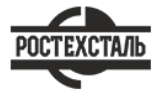 ГОСТ 18482-79Трубы прессованные из алюминия и алюминиевых сплавов. Технические условияСтатус: действующийВведен в действие: 1980-01-01Подготовлен предприятием ООО «Ростехсталь» - федеральным поставщиком металлопрокатаСайт www.rostechstal.ru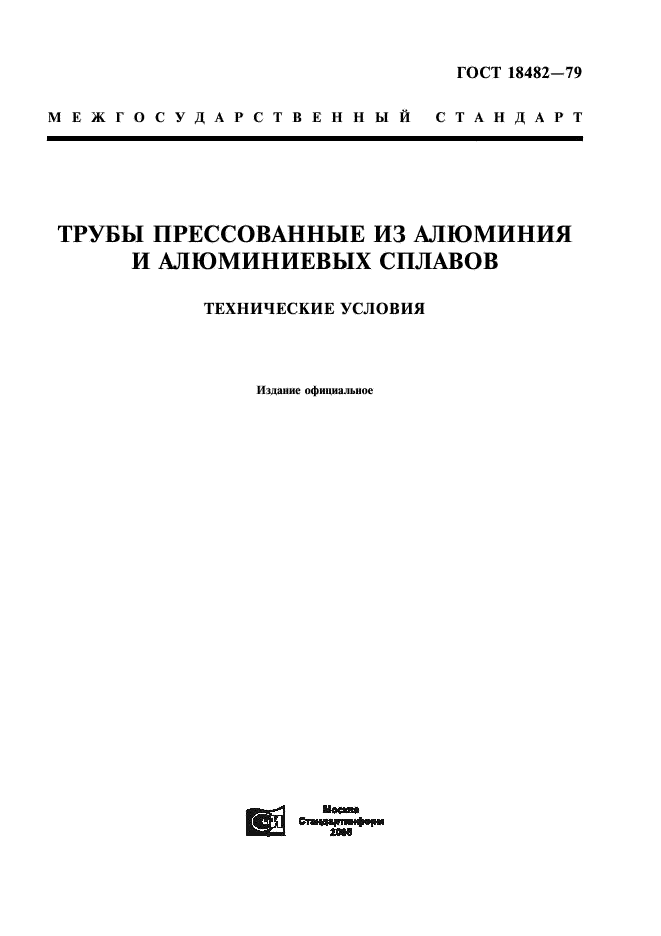 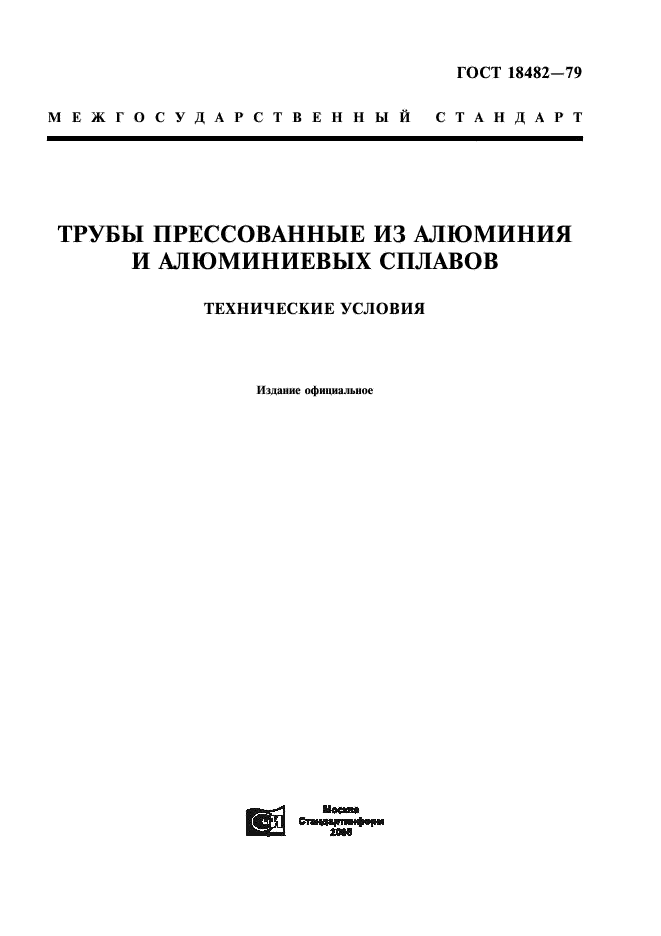 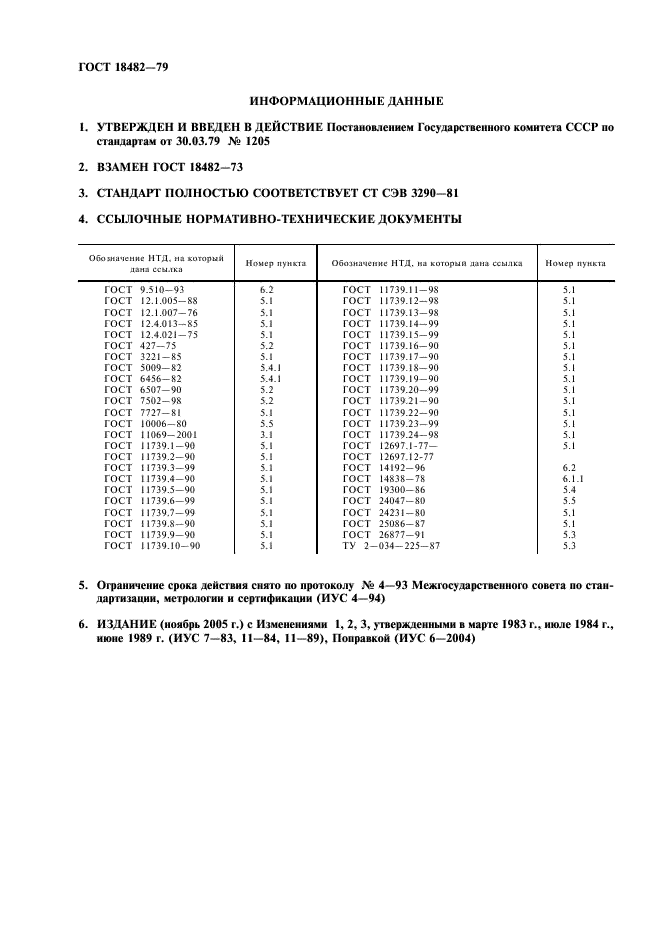 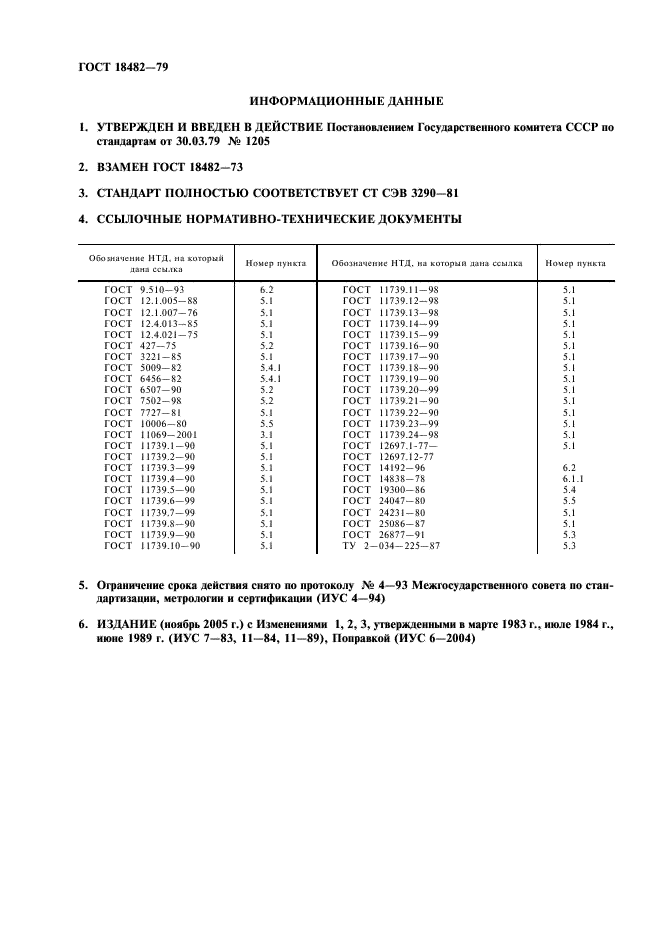 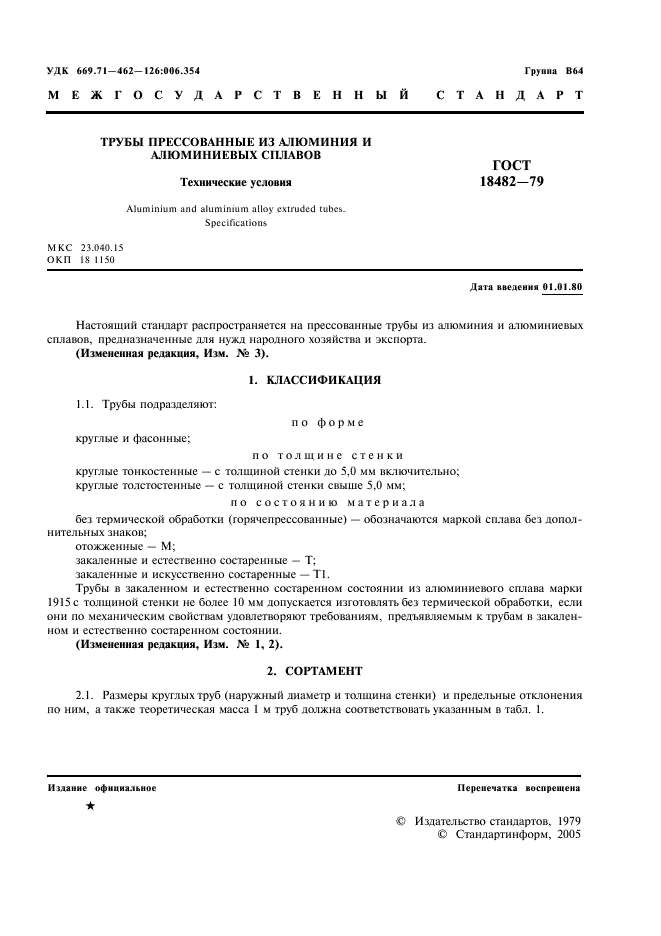 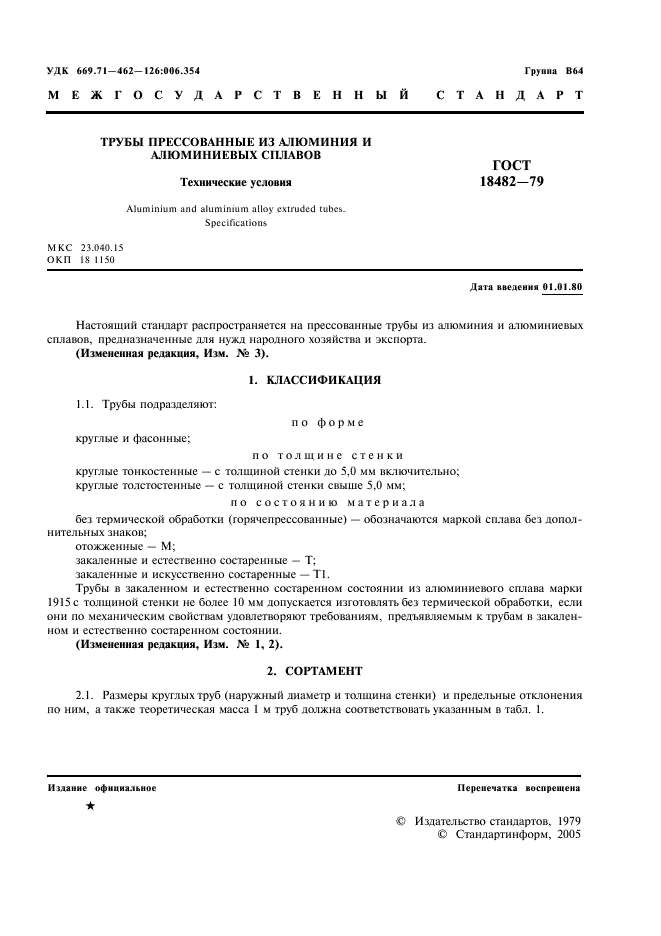 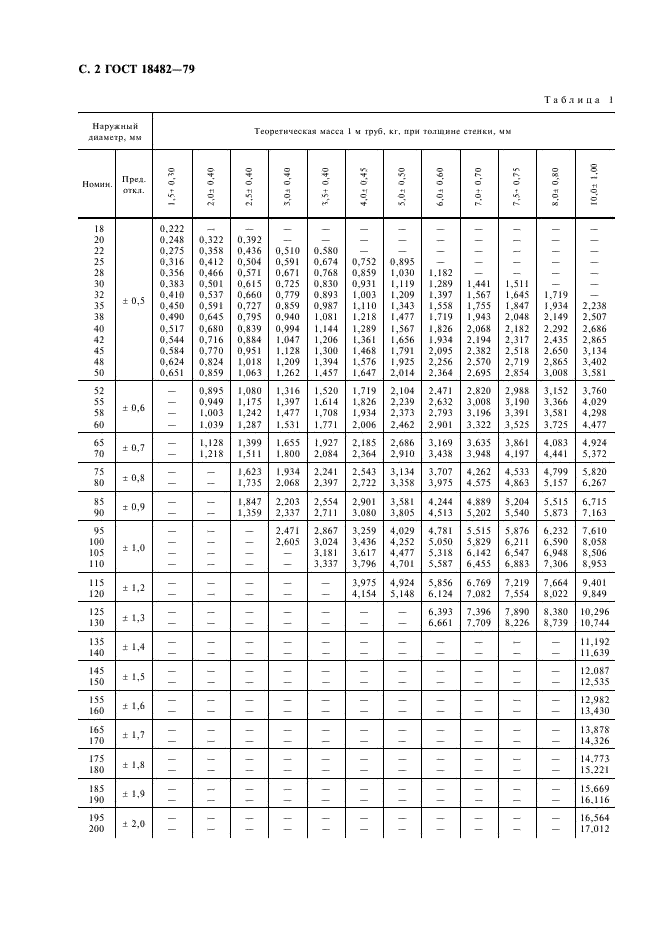 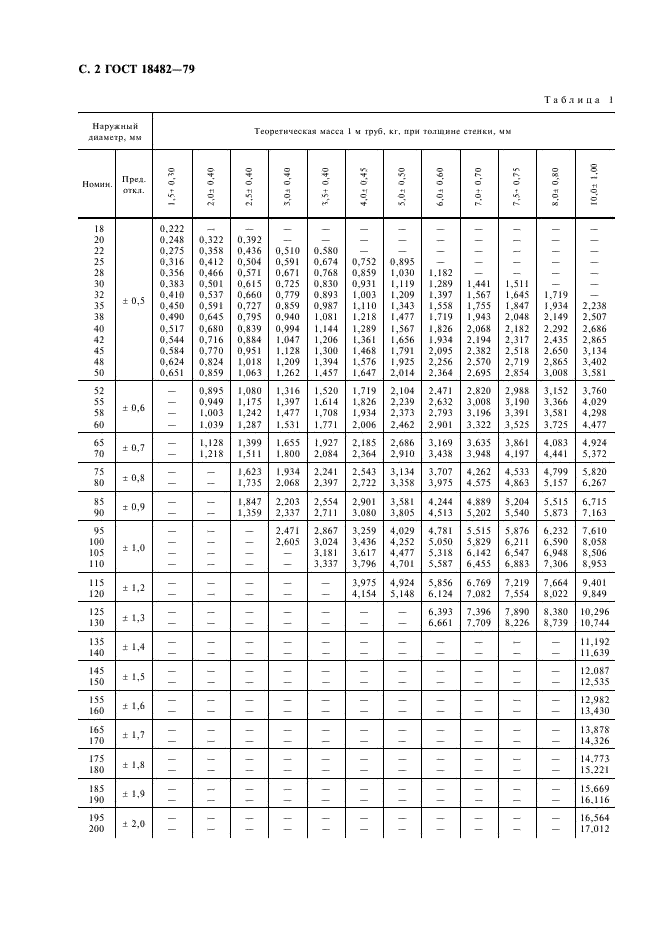 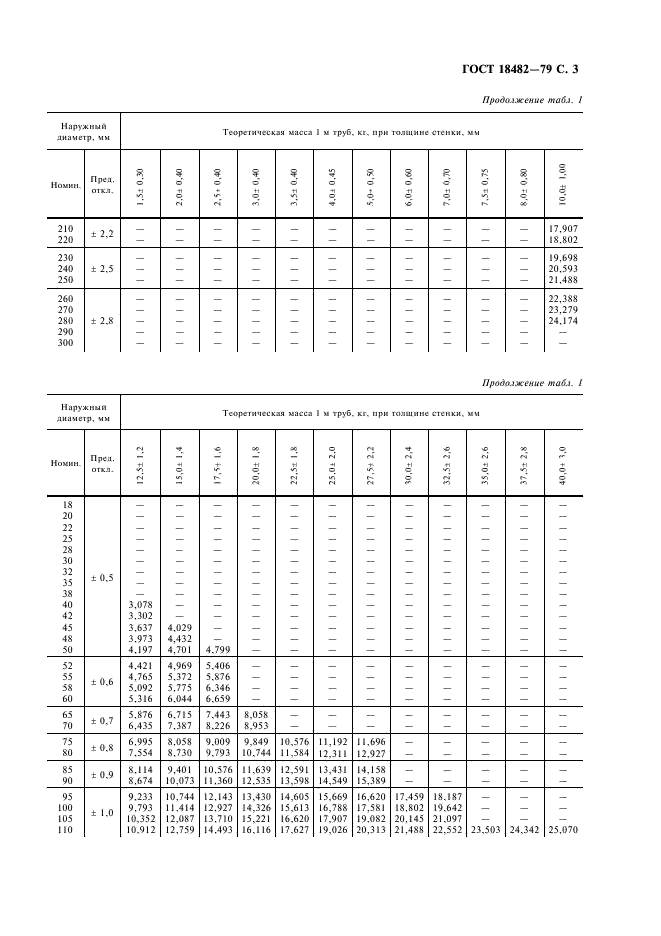 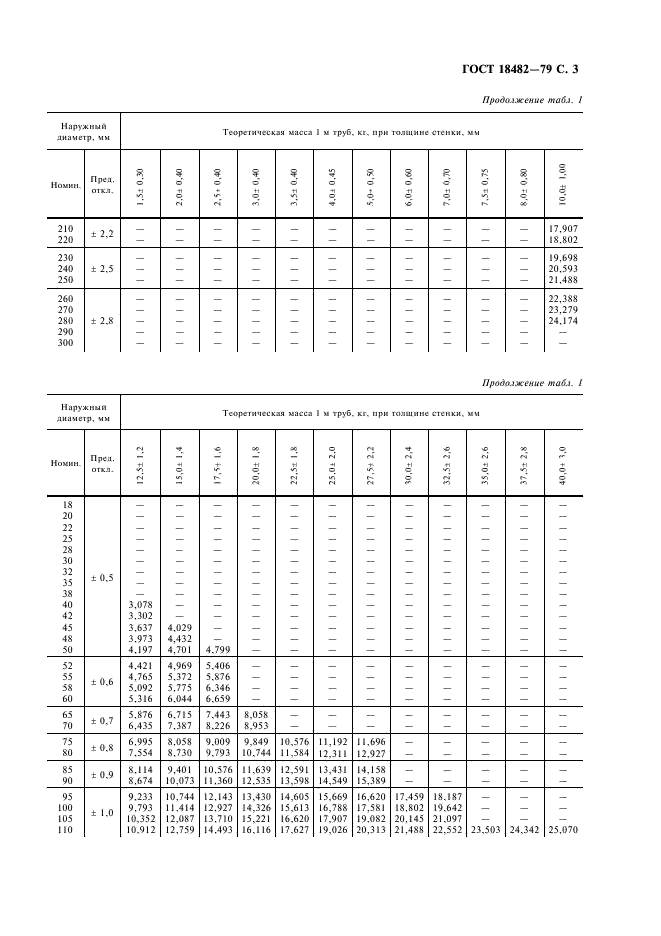 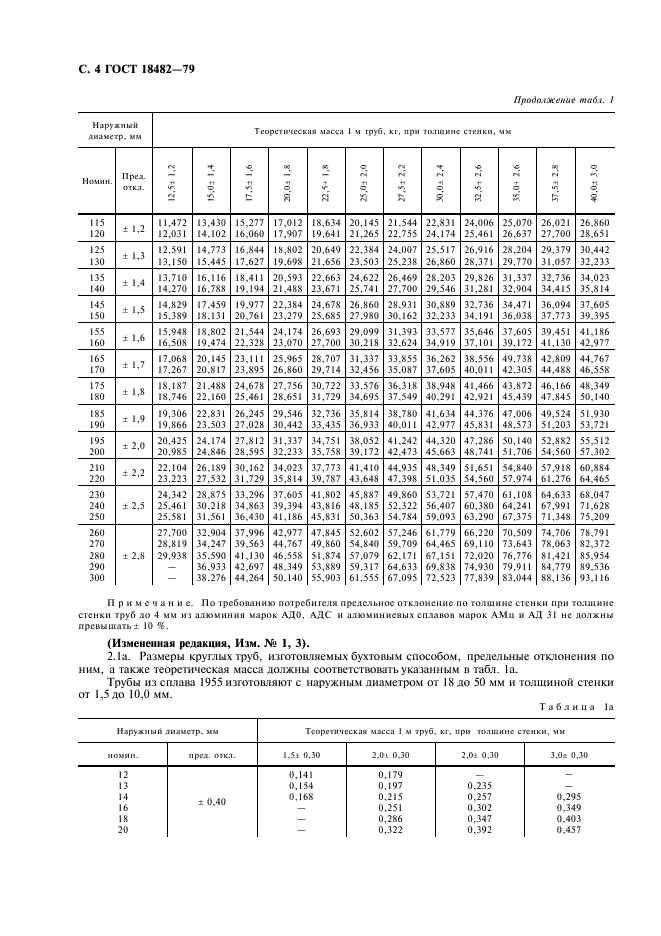 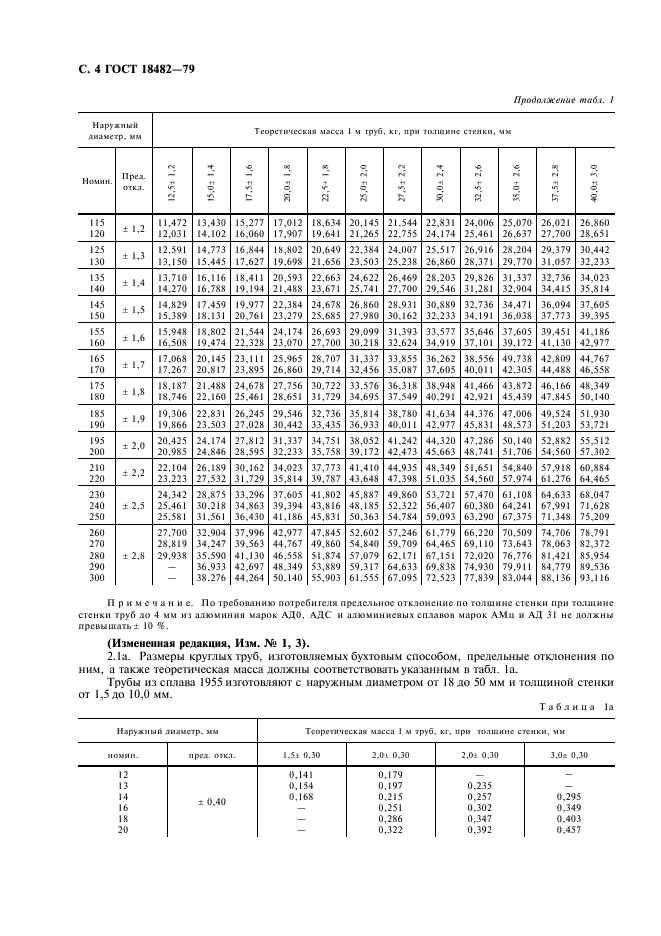 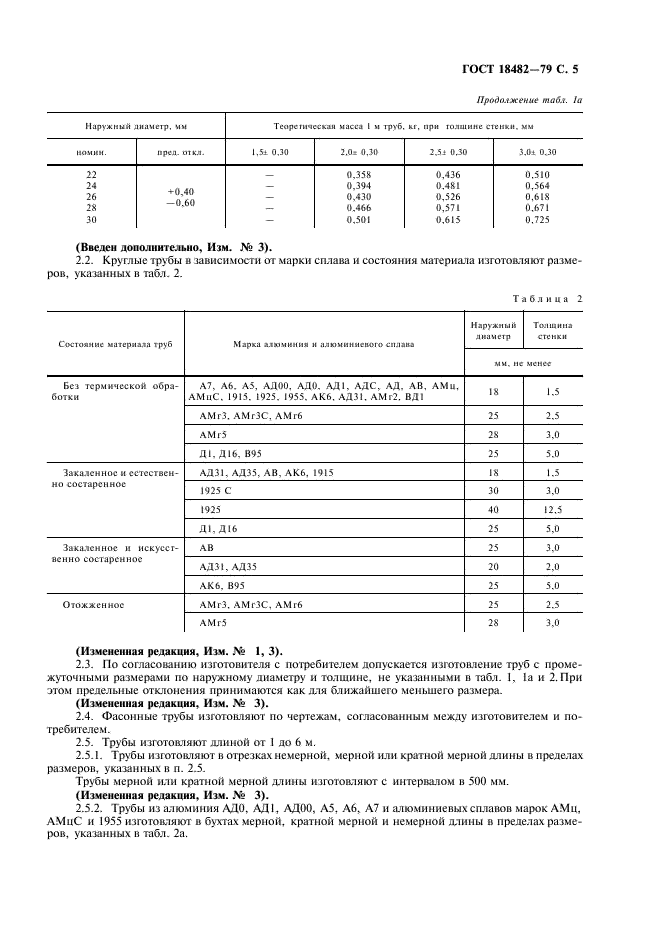 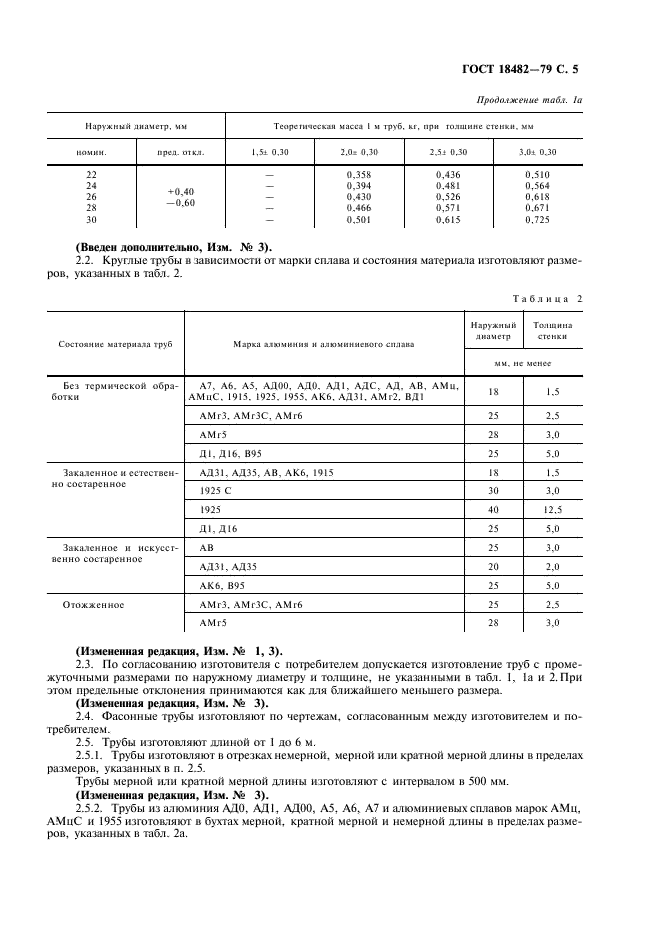 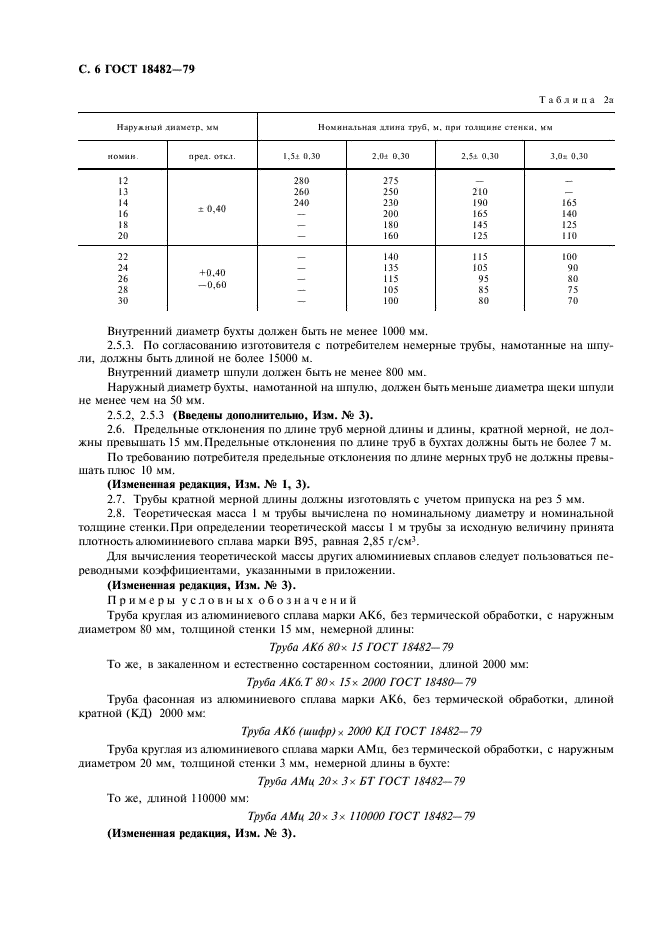 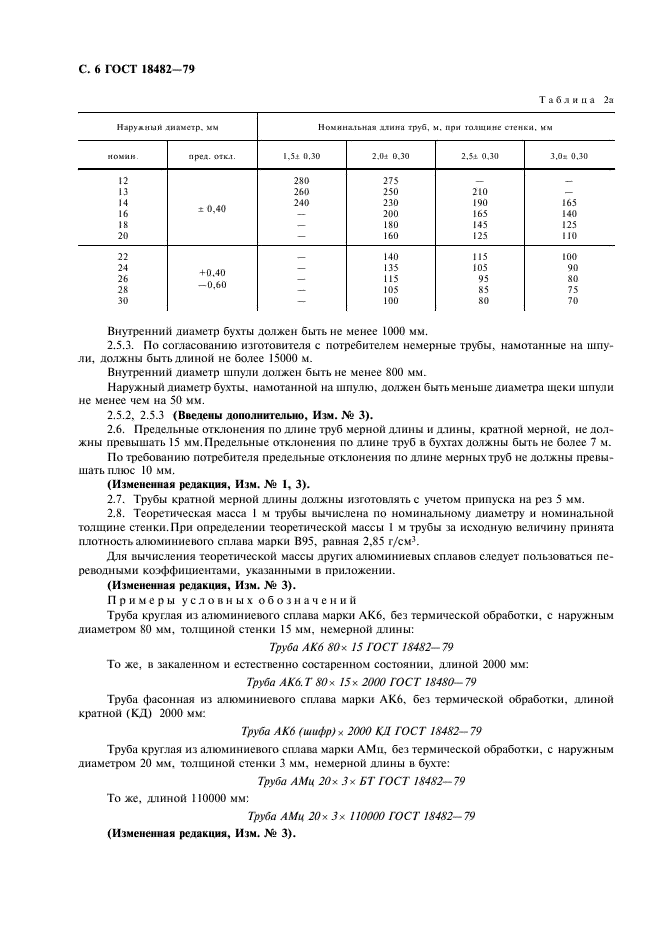 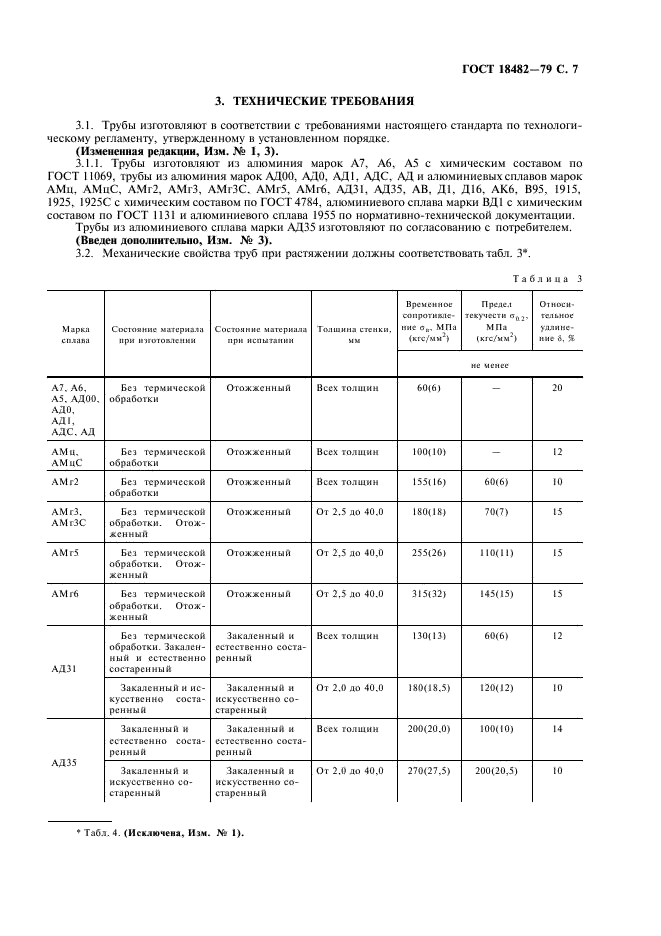 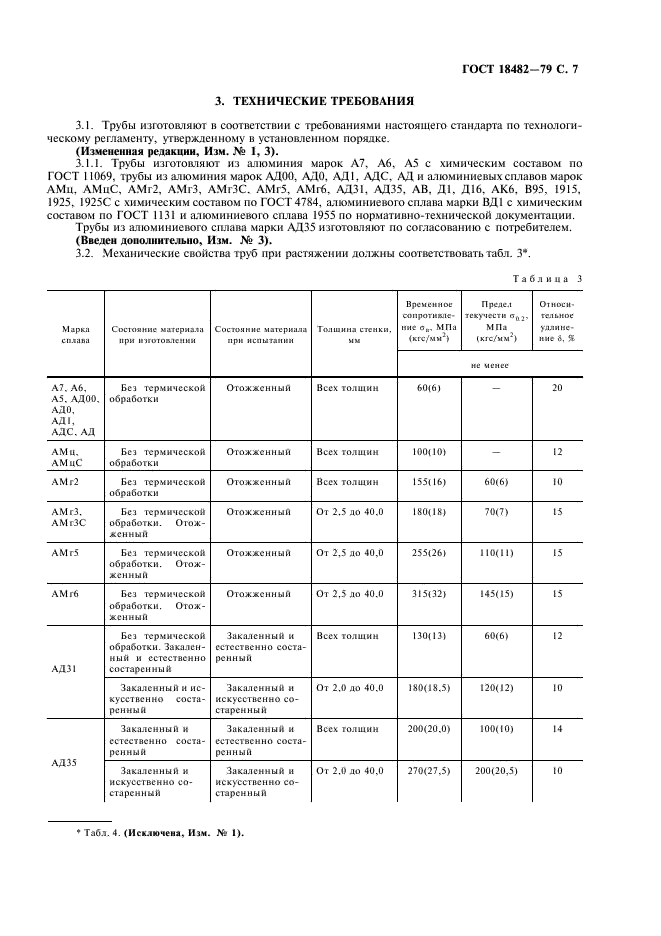 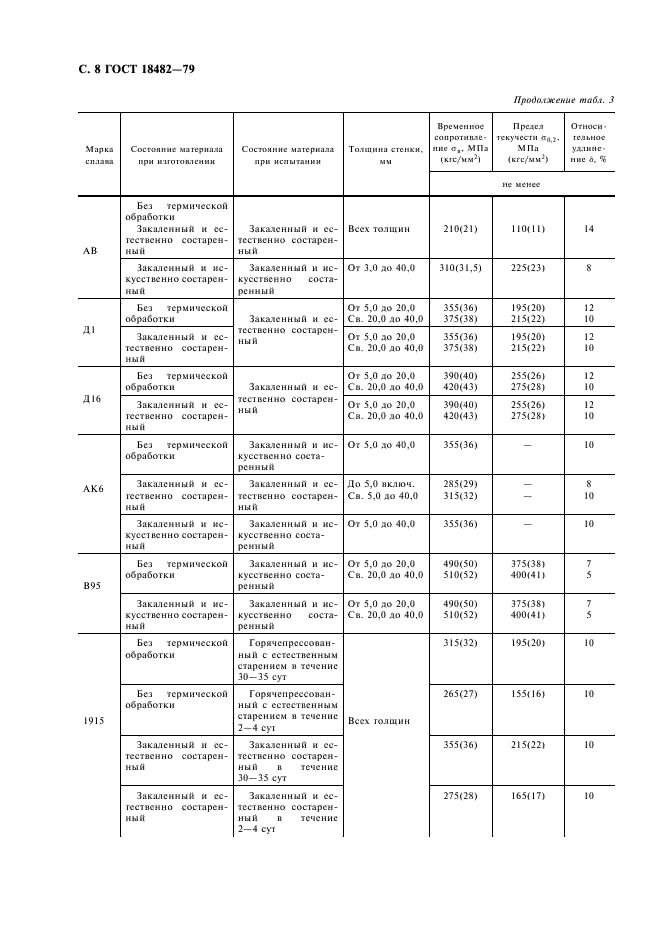 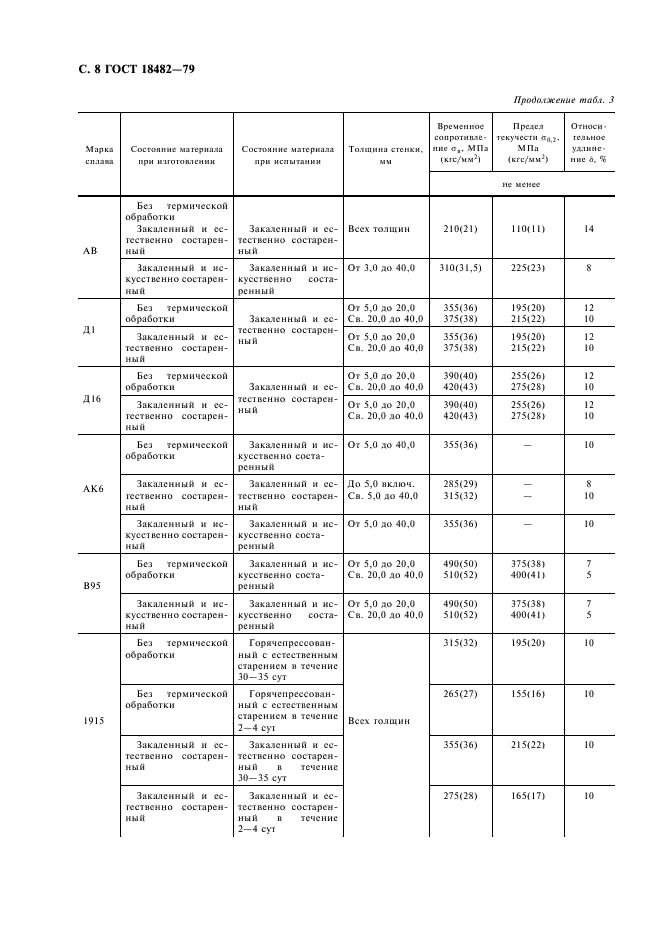 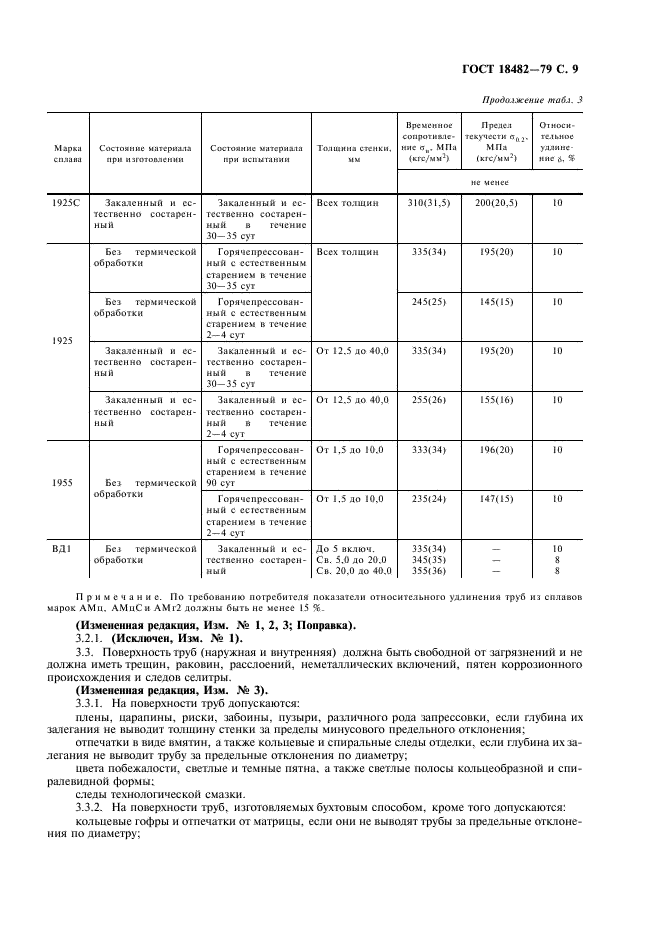 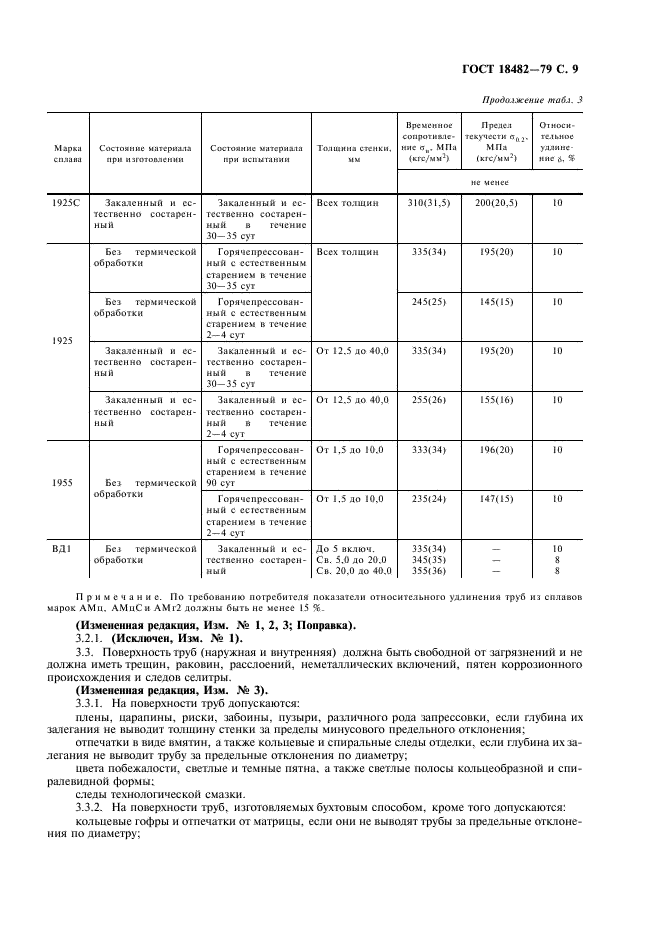 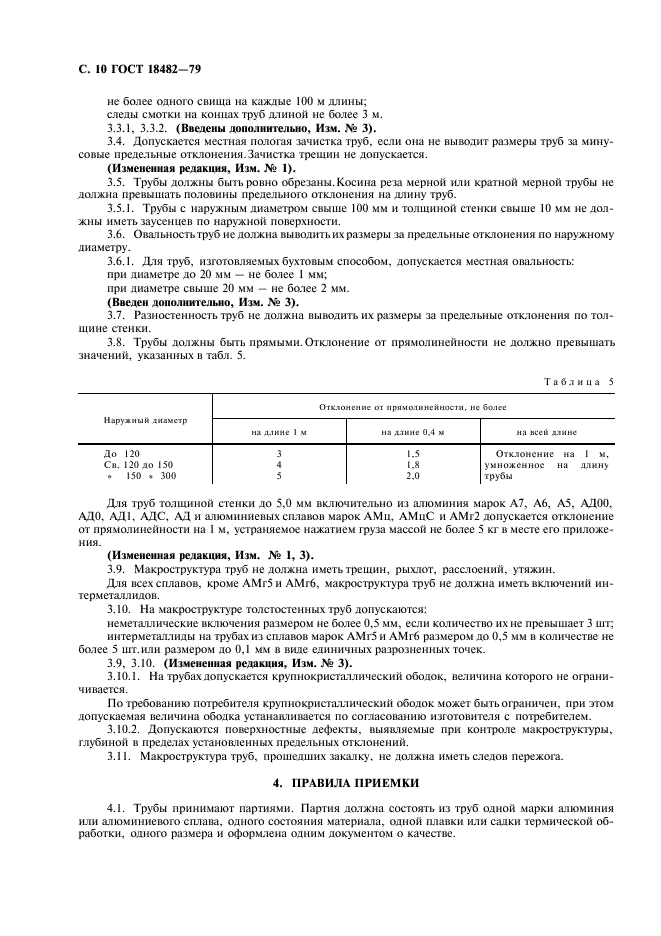 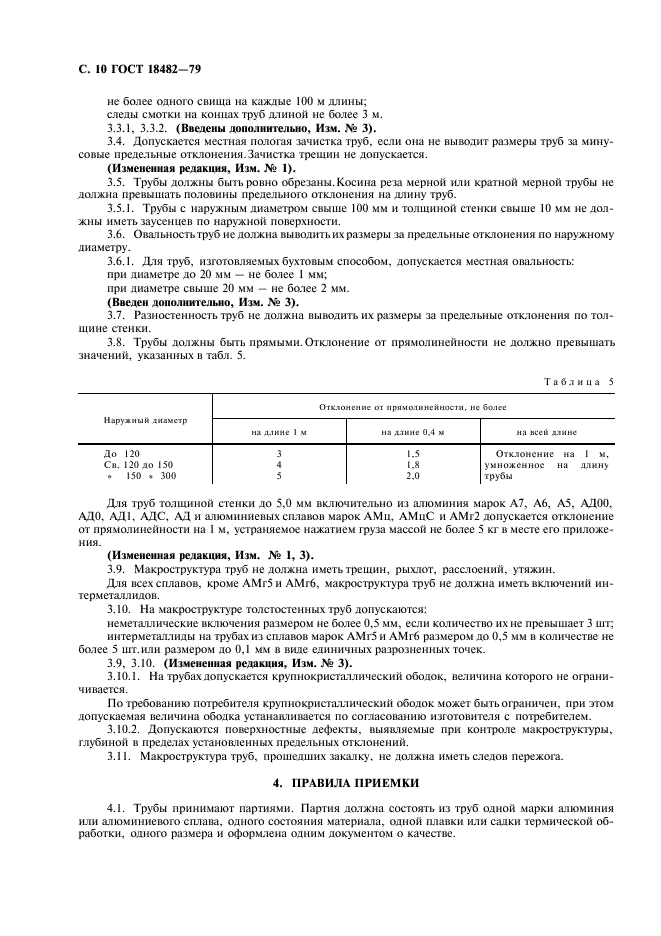 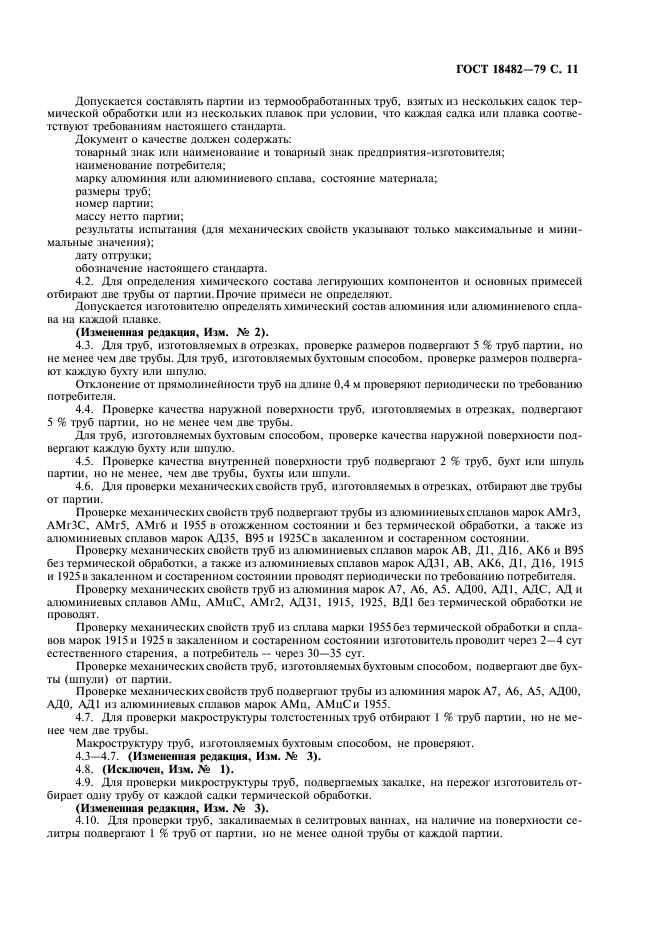 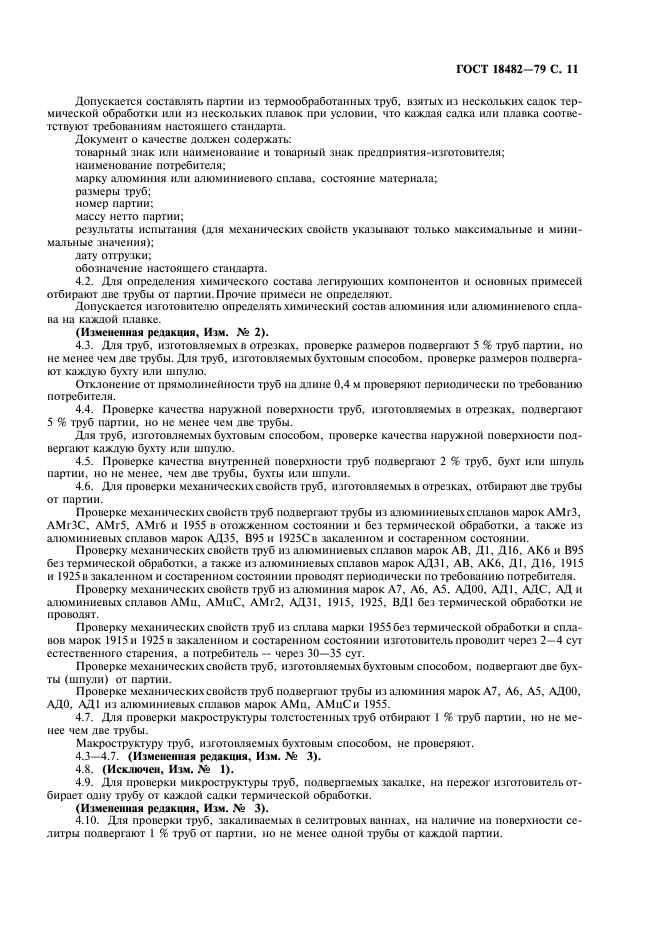 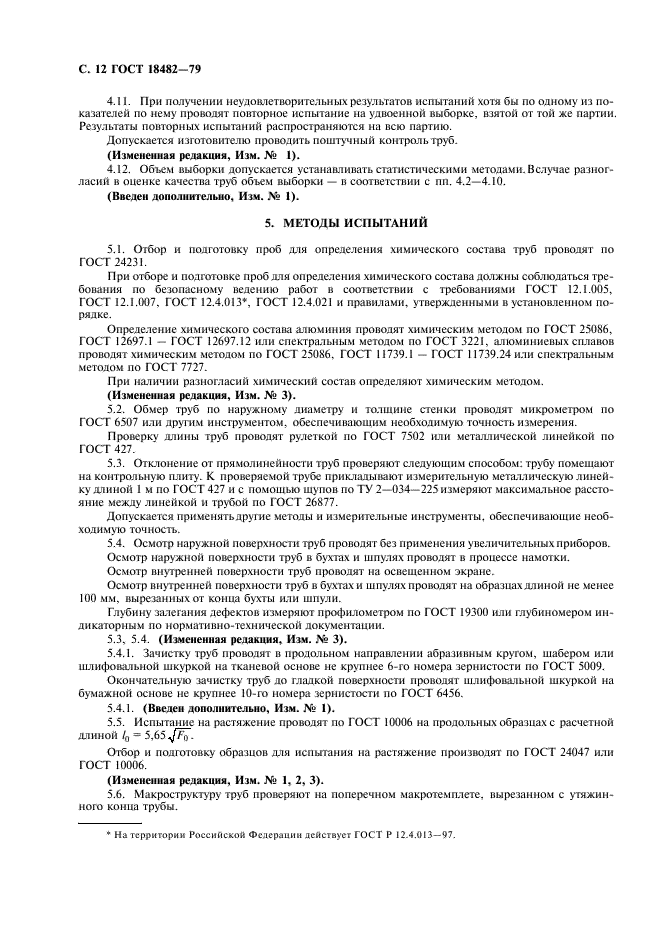 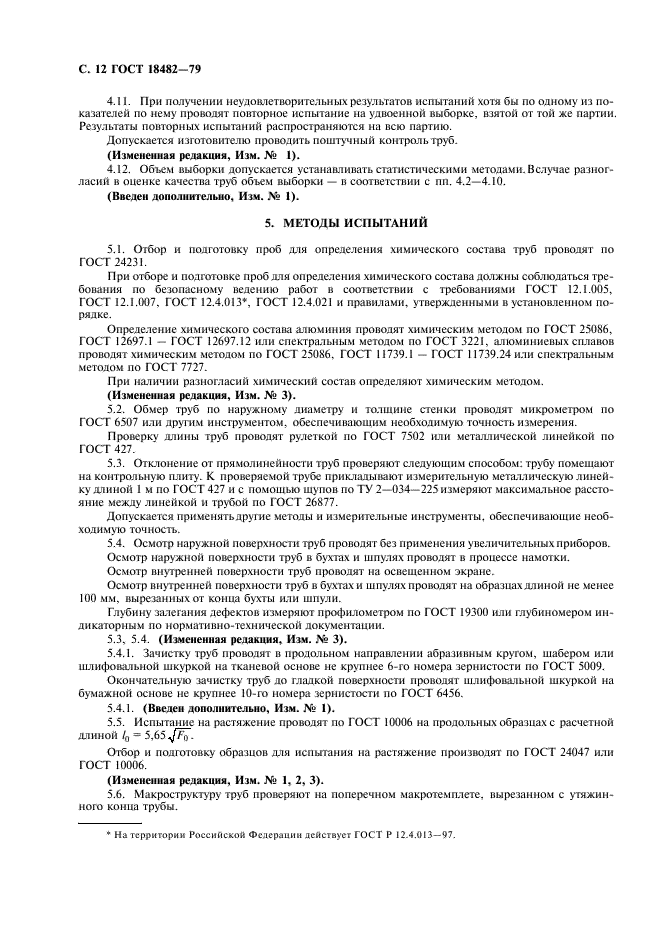 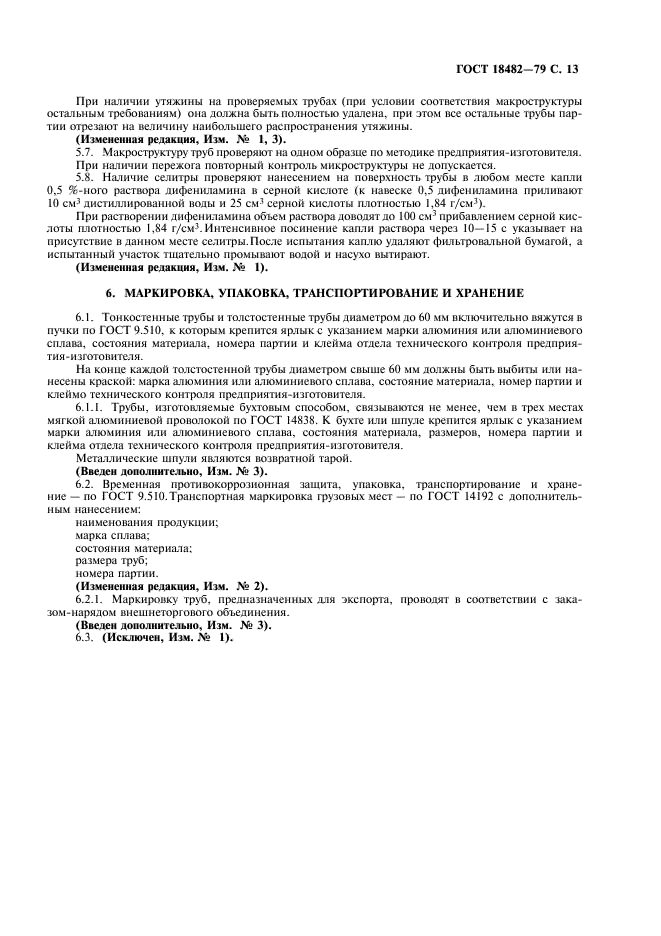 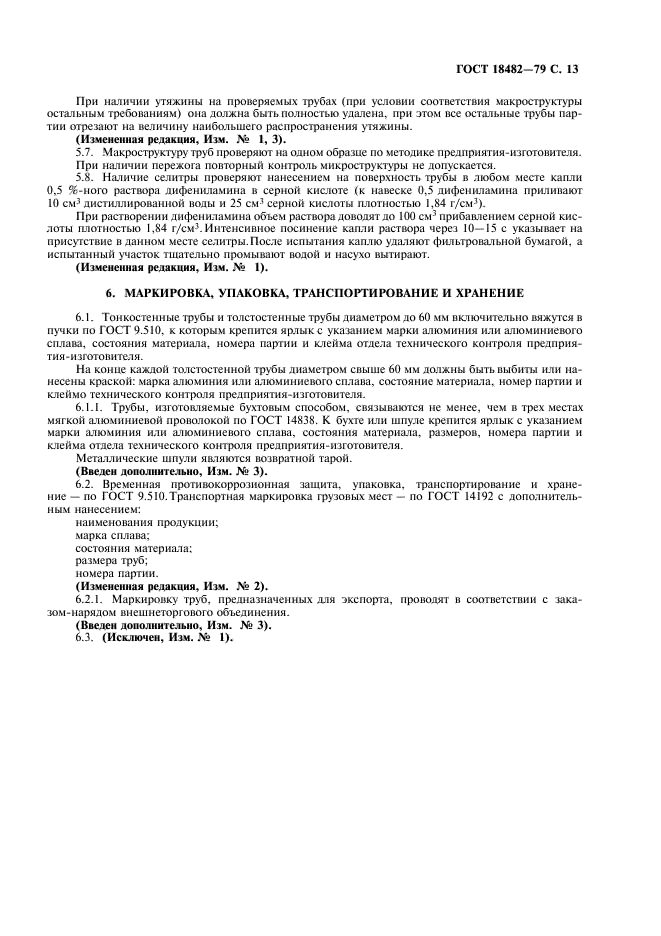 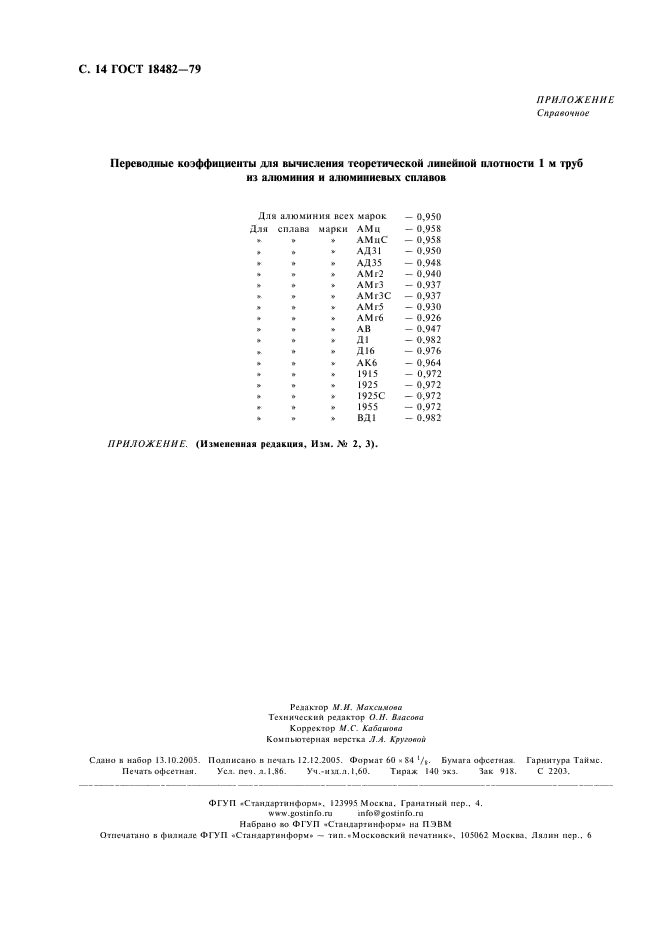 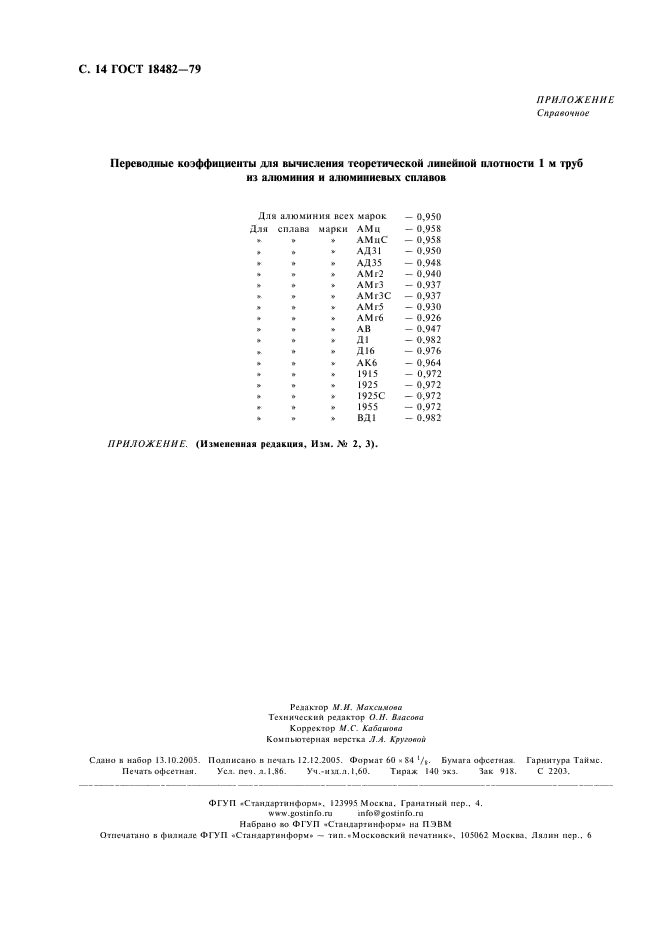 Поправка: Поправка к ГОСТ 18482-79Дата введения: 2004-03-09Актуален с: 2008-01-15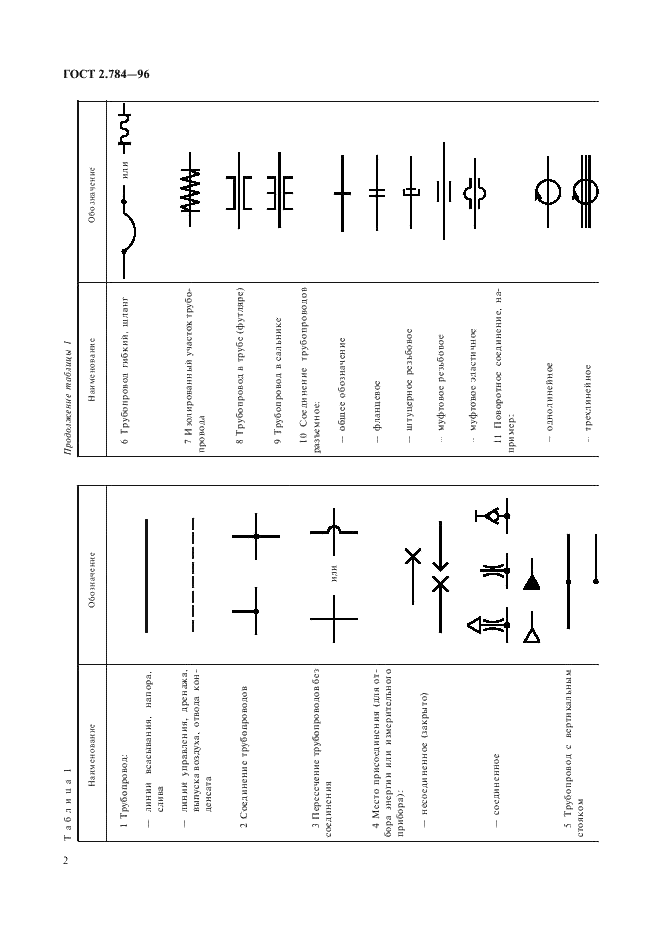 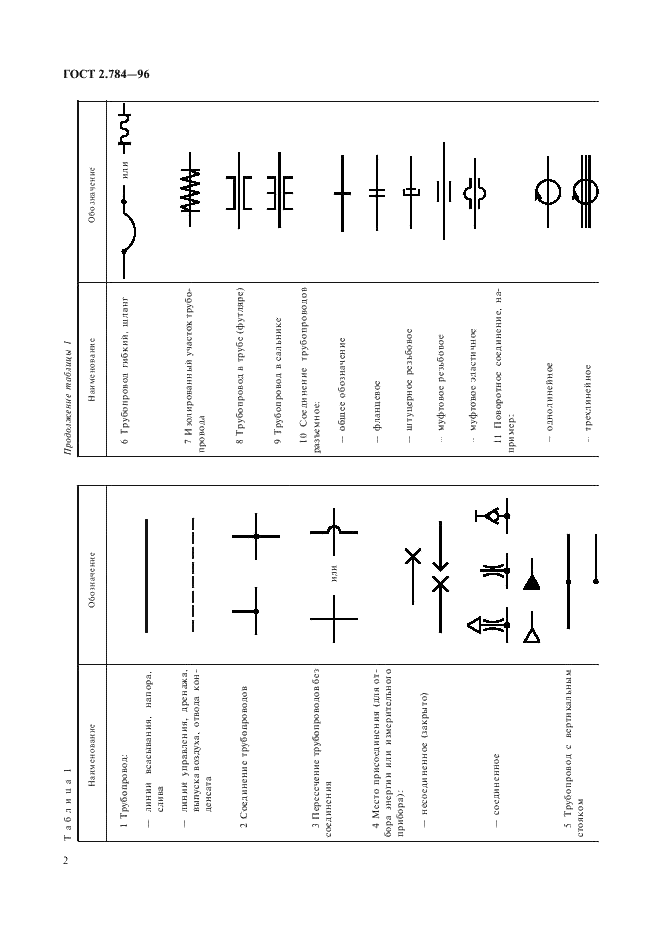 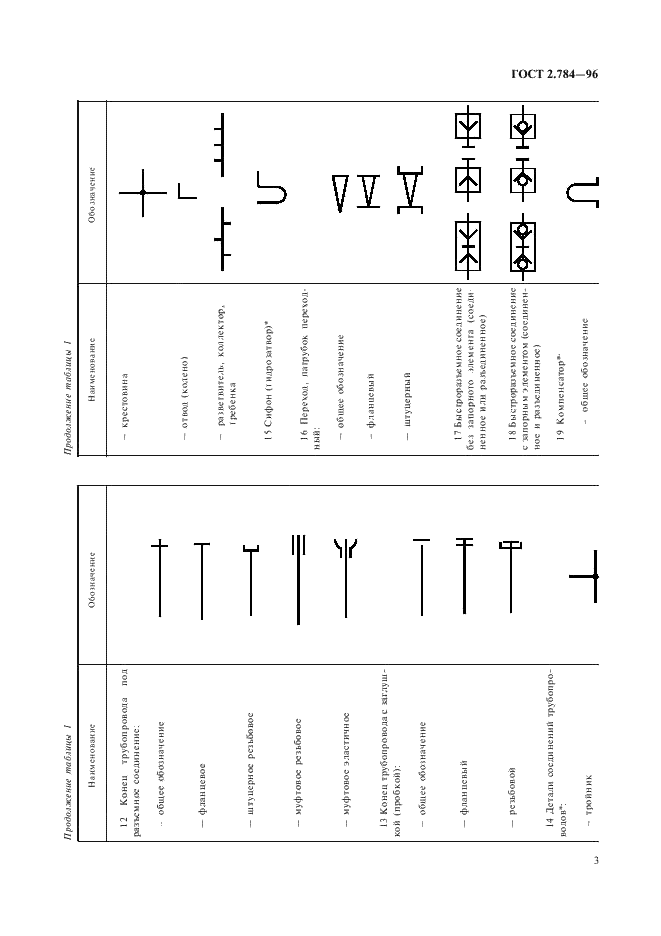 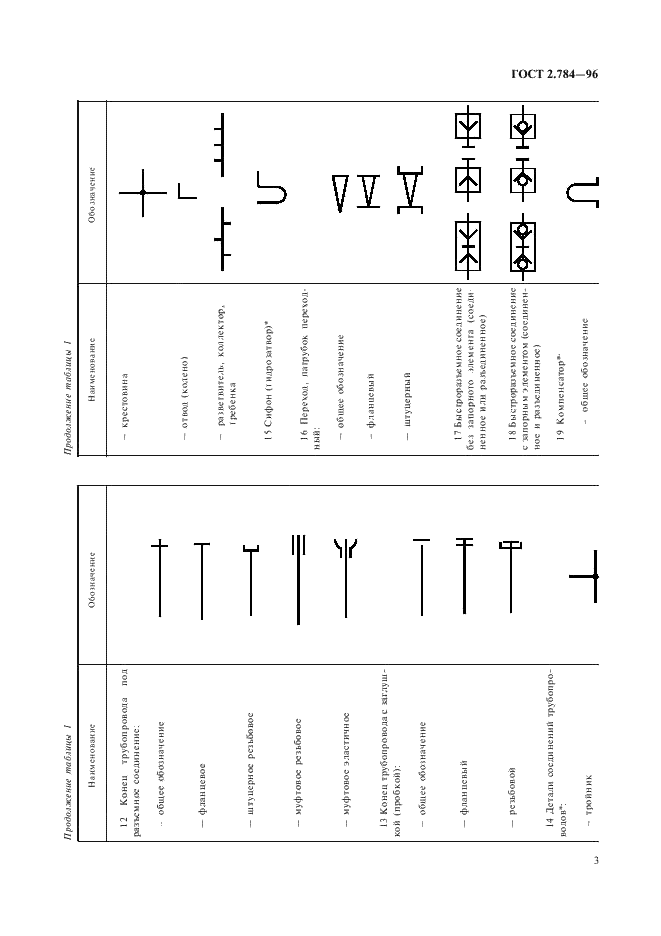 